                       Name: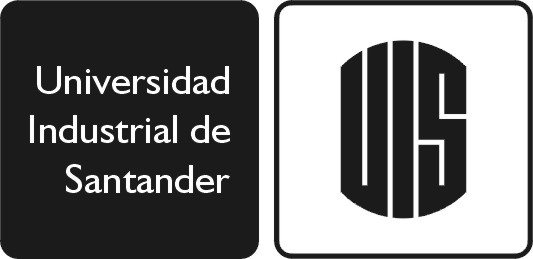                        Date:                        Final Exam Quiz Practise1. Complete these sentences using the correct form of going to:Emma her English exam next week. It is very hot today. I  in the lake.We  our grandparents this weekend. We haven't seen them for a long time.John and his brother  their bikes.2. Complete these sentences using the correct form of will or won´t Don't get up, I  answer the phone.
 If you eat too much you  put on weight.
 Don't stay out too late, you  get up on time.
 I don't think she  pass the exam, she isn't very good.
 You may as well go home now, I  be back for hours.3.  Complete these sentences using the correct form of the Past Simple or the Present Perfect. A: Did you like the movie "Star Wars?" 
B: I don't know. I (see, never)  that movie. 

 Sam (arrive)  in San Diego a week ago. 

My best friend and I (know)  each other for over fifteen years. We still get together once a week. 

 Stinson is a fantastic writer. He (write)  ten very creative short stories in the last year. One day, he'll be as famous as Hemingway. 

 I (have, not)  this much fun since I (be)  a kid. 4. Complete these sentences using a correct expression of time for the present perfect. Click on the correct answer.Have you finished doing your homework? I have known Martha  about   two  months. You’ve missed  Nazan! She was here  a few minutes ago. Mum:You must make your bed before you go out  Martin.  Martin:I’ve made it.I made it in the morning. Has you father eaten raw fish?5. Complete these sentences using an appropriate article. Click on the correct answer.Do you have  bigger room in the hotel? In fact, I'd like  biggest room you have available. How much would that cost  night?

 Honestly, this is  last time I am going to tell you to clean up your room. You are  messiest kid on the planet.

 He's  much fitter person than I am; he jogs at least five times  week.

 Fred always says dogs make  best pets. But between his cat and his dog, his cat is  more loyal of the two.

 I think this is  worst idea you have ever had. We need to find  better way to do this. 6. Choose the correct quantifier for these sentences. Click on the correct answer.They have had  homework in mathematics recently.How   time do you need to finish the work?There are too   students in the library.Have you visited   foreign countries?Although he's very ill, he didn't take   medicine.7. Fill in the words below correctly. Use the map as a guide.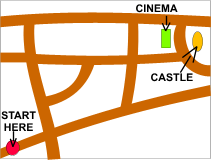 continue, end, excuse, get, left (2x), next, opposite, right, second, straight on, thank, turn, welcome
 
  me, how do I  to the cinema?Go .Turn  at the corner.Then take the  road on your . to the  of the road. left there.The cinema is on your ,  the castle. you very much.You're .